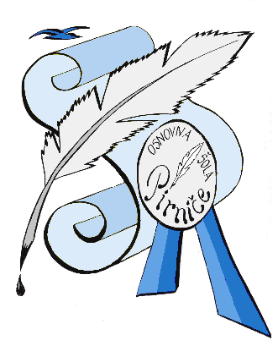 »ŠOLA ZA STARŠE« v OŠ PIRNIČESreda, 13. 11. 2019KAKO PREPREČITI OTROKOVO ČUSTVENO STISKO IN SPODBUDITI ČUSTVENI RAZVOJ?Vsi otroci se soočajo s čustvenimi stiskami. Če ob tem nimajo zadovoljive podpore staršev lahko začnejo čustva izražati na škodljive načine. Na predavanju bomo spregovorili o znakih otrokovega nefunkcionalnega čustvovanja. Predstavili bomo najpogostejše zametke čustvenih težav, ki se kažejo na področjih otrokovega prehranjevanja in preživljanja prostega časa, v odnosih s sovrstniki ter se odražajo v otrokovi samopodobi in samospoštovanju. Posredovali bomo načine, kako lahko starši preventivno in samostojno pomagajo otroku, ter spregovorili o najučinkovitejših oblikah strokovne pomoči. Predavala bo dr. ALEKSANDRA ROŽMAN z Inštituta za psihoterapijo, raziskovanje in izobraževanje PSIHOLOGIJA ZAŠČITITI OTROKA. Predavateljica je doktorirala s področja zakonske in družinske terapije. V inštitutu izvaja psihoterapijo za starše otrok vseh starosti z raznolikimi čustvenimi težavami. V psihoterapevtski praksi s starši prepoznava, da zametki čustvenih težav, kot so motnje hranjenja, napadi panike, obsesivno – kompulzivna vedenja, omamljanje z alkoholom in drogami, sanjarjenje in zatekanje v fantazijski svet, zanemarjanje šolskih obveznosti, pretirane težnje k perfekcionizmu in uspehu ter drugo sorodno otrokovo vedenje, navadno nastajajo v najzgodnejšem otroškem obdobju. Zato staršem sporoča: prej kot starši zaznajo zametke težav, hitreje lahko otroka obvarujejo, in preprečijo nadaljnje razvijanje problematik tekom odraščanja. Dodatne informacije o predavateljici so dostopne na: www.psihologijazascititiotroka.si.Sreda, 15. 1. 2020KAKO VZGAJATI OTROKA, DA BO ODRASEL V SAMOSTOJNO OSEBO, KI JE SPOSOBNA ŽIVETI V SKUPNOSTI Z DRUGIMI LJUDMI?Slava Suhač je profesorica športne vzgoje. Poučevala je na več osnovnih šolah ter trinajst let na srednji šoli. Po treh desetletjih opravljanja dela športnega pedagoga, se je ukvarjala predvsem z mladostniki in z njihovimi težavami pri odraščanju. Izobraževala se je na področju transakcijske analize in socialnih veščin ter s tem uspela povezati svoje bogate izkušnje s stroko.Usmerja starše, mladostnike, učitelje, da pri sebi odkrivajo primerne poti, da so lahko boljši starši, učitelji ter da se mladi razvijajo v odgovorne odrasle, ki bodo sposobni živeti svoje lastno življenje. Na predavanju bo vzpostavila nekaj primerov iz lastne prakse z namenom, da starši razmišljajo oz. dobijo potrditev o svoji pomembni starševski vlogi pri odraščanju svojih otrok.sreda, 12. 2. 2020KONFLIKT – ZASTOJ ALI RAZVOJ?Ob besedi konflikt navadno pomislimo na nekaj slabega in neprijetnega. Začnemo pripravljati strategije, kako se izogniti, zmagati, pomiriti, rešiti… Redkokdaj se ukvarjamo z mislijo, kako konflikt sprejeti in ob njem zrasti. In vendar so konflikti neizogiben del življenja. Pravzaprav so konflikti ključni momenti našega tako osebnega, kot tudi profesionalnega razvoja. Kdor jih sprejme, zraste. Kdor se jim izogiba, se ustavi. Če v obdobju šolanja želimo starši in učitelji pripraviti otroke na življenje, je sprejemanje in soočanje s konflikti prav gotovo ena pomembnejših tem. Vprašanja, na katera bomo dobili odgovore na delavnici: - Kako sprejeti konflikt ter ga obrniti v svoj napredek in rast? Kako pomagati otrokom, da se razvijajo skozi konflikte, s katerimi se srečujejo?Kakšno vlogo imajo pri tem starši, učitelji in sovrstniki?Predavateljica Špela Tušek je pihologinja in psihoterapevtka, Imago partnerska terapevtka, mediatorka. Po opravljeni diplomi in magisteriju iz psihologije na Mednarodni univerzi v Rimu je opravila dodatne specializacije za TA-psihoterapevta, TA-organizacijskega svetovalca, Imago terapevta in Imago facilitatorja. Od leta 2009 je mediatorka na Okrožnem in Višjem sodišču v  Ljubljani. Od leta 2012 je višja predavateljica predmetov Čustvena inteligenca in osebni razvoj ter Management stresa in metode sproščanja in je predavateljica na VSŠGT Bled, smer Velnes. Poleg tega je gostujoča predavateljica na več fakultetah in višjih šolah, izvaja izobraževanja vodilnih kadrov v podjetjih ter vzgojnih in socialnih zavodih. Vsebine, ki jih predava, so s področja medosebne komunikacije, vodenja, rast timov, čustvena inteligenca ter menedžment stresa. V zasebni praksi izvaja individualno in partnersko psihoterapijo ter poslovni coaching. 